Всероссийский инклюзивный фестиваль #ЛюдиКакЛюди- Югорск, дата проведения 1-3 апреля 2020 г.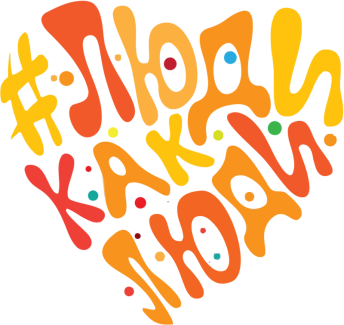 В рамках Всероссийского инклюзивного фестиваля «#Люди как люди», приуроченного к Всемирному дню распространения информации о проблеме аутизма, в ДЮЦ «Прометей» пройдет инклюзивный фестиваль «#Люди как Люди – Югорск». ДЮЦ «Прометей» в течение двух лет обеспечивает реализацию адаптированной дополнительной общеобразовательной программы художественной направленности «Эстрадное пение» для пяти детей с расстройствами аутистического спектра. Работа площадки фестиваля #ЛюдиКакЛюди-Югорск, включает в себя выставку творческих работ «#Люди как Люди – Югорск» в режиме онлайн  и мастер-классы: Мастер-класс по рисованию  3D ручкой «Рисуем 3D ручкой». Мастер-класс по Робототехнике «Особенная Робототехника» Мастер-класс «Шахматы для детей с расстройствами аутистического спектра. Мастер-класс «Увлекательная химия», мастер-класс «Мыльные пузыри» (приложение 1).Дата проведения фестиваля: 1-3 апреля 2021 года.Место проведения фестиваля: Муниципальное бюджетное учреждение дополнительного образования "Детско-юношеский центр "Прометей", г. Югорск, ул. Менделеева, 30, в режиме онлайн.Онлайн-программа фестиваля на площадке Организаторов в группе в социальной сети ВКонтакте https://vk.com/club203386004.Информация об инклюзивном фестивале «#Люди как Люди – Югорск» будет размещена на сайте ДЮЦ «Прометей» http://www.86prometey.edusite.ru/ , а также в официальной группе детский технопарк «Кванториум» в социальных сетях «ВКонтакте» https://vk.com/club203386004 «Инстраграмм» и Одноклассники.Приложение 1ПРОГРАММА Всероссийского инклюзивного фестиваля «#ЛюдиКакЛюди», приуроченного к Всемирному дню распространения информации о проблеме аутизма  в городе Югорске№п /пДата проведенияСодержаниеФ.И.О. Ответственный /должностьРазмещение на информационных ресурсах1.1 апреляВыставка творческих работ «#Люди как Люди – Югорск» в режиме онлайн на странице группы в социальной сети ВКонтакте https://vk.com/club203386004 .Лустова О.С. -методист муниципального опорного центра дополнительного образования, функционирующего на базе МБУ ДО «ДЮЦ «Прометей»https://vk.com/club2033860042.2 апреляМастер-класс «Мыльные пузыри»Перова Н.В. - методист муниципального опорного центра дополнительного образования, функционирующего на базе МБУ ДО «ДЮЦ «Прометей»https://vk.com/club2033860042.2 апреляМастер-класс по рисованию  3D ручкой «Рисуем 3D ручкой».Понаморчук А.В. -  педагог дополнительного образования МБУ ДО «ДЮЦ «Прометей»https://vk.com/club2033860043. 3 апреля Мастер-класс по Робототехнике «Особенная Робототехника»Шакирова О.С. -  педагог дополнительного образования МБУ ДО «ДЮЦ «Прометей»https://vk.com/club2033860043. 3 апреля Мастер-класс «Шахматы для детей с расстройством аутистического спектраКалпак И.В. педагог дополнительного образования МБУ ДО «ДЮЦ «Прометей»https://vk.com/club2033860043. 3 апреля Мастер-класс «Увлекательная химия»Хафизова С.М. педагог дополнительного образования МБУ ДО «ДЮЦ «Прометей»https://vk.com/club203386004